АДМИНИСТРАЦИИ ЛЕНИНСКОГО СЕЛЬСКОГО ПОСЕЛЕНИЯ УСТЬ-ЛАБИНСКОГО РАЙОНА П О С Т А Н О В Л Е Н И Еот 23.09.2019 г.										№ 85хутор БезлесныйОб объектах учёта реестра муниципального имущества Ленинского сельского поселения Усть-Лабинского района, подлежащих опубликованию в информационно-телекоммуникационной сети «Интернет»Во исполнение поручения Президента Российской Федерации от 15 мая 2018 года N Пр-817ГС, в целях выполнения решений, принятых на заседании Совета по содействию развития малого и среднего предпринимательства при полномочном представителе Президента Российской Федерации в Южном федеральном округе, на основании Положения о порядке владения, пользования и распоряжения муниципальным имуществом Ленинского сельского поселения Усть-Лабинского района, утвержденного решением Совета Ленинского сельского поселения Усть-Лабинского района от 20 сентября 2019 года № 2, протокол №114, п о с т а н о в л я ю:1. Утвердить объём сведений об объектах учёта реестра муниципального имущества Ленинского сельского поселения Усть-Лабинского района, подлежащих опубликованию в информационно - телекоммуникационной сети "Интернет", а также сроки размещения, порядок актуализации сведений (приложение).2. Общему отделу администрации Ленинского сельского поселения Усть-Лабинского района (Пулека) обнародовать настоящее постановление и разместить на официальном сайте администрации Ленинского сельского поселения Усть-Лабинского района в информационно-телекоммуникационной сети «Интернет».3. Контроль за выполнением настоящего постановления возложить на главу Ленинского сельского поселения Усть-Лабинского района В.П. Авджян4. Постановление вступает в силу со дня его обнародования. Глава Ленинского сельскогопоселения Усть-Лабинского района                                   В.П. АвджянПРИЛОЖЕНИЕУТВЕРЖДЕНОпостановлением администрацииЛенинского сельского поселенияУсть-Лабинского районаот 23.09.2019 года № 85СВЕДЕНИЯоб объектах учёта реестра муниципального имуществаЛенинского сельского поселения Усть-Лабинского района, подлежащих опубликованию винформационно-телекоммуникационной сети "Интернет"Глава Ленинского сельскогопоселения Усть-Лабинского района                                   В.П. АвджянНаименование набора открытых данныхИнформация об объектах недвижимого, движимого имущества и земельных участках, находящихся в реестре муниципального имущества Ленинского сельского поселения Усть-Лабинского района.Описание набора открытых данных недвижимого имуществаНомер по порядку; реестровый номер объекта; наименование объекта недвижимости; адрес (местоположение) объекта недвижимости; литера; кадастровый номер объекта недвижимости; сведения о регистрации права муниципальной собственности; характеристики объекта (площадь объекта недвижимости, протяженность объекта недвижимости); целевое назначение объекта; сведения об установленных ограничениях (обременениях); полное наименование балансодержателя; юридический адрес балансодержателя; ведомственная принадлежность балансодержателя.Описание набора открытых данных движимого имуществаНомер по порядку; реестровый номер объекта; инвентарный номер объекта; наименование объекта движимого имущества; характеристики для сооружений (общая площадь (кв.м.), протяженность (м); балансовая стоимость (тыс. руб.); остаточная стоимость (тыс. руб.); назначение объекта; сведения об обременении правами третьих лиц (наименование балансодержателя); сведения об ограничениях использования объекта; полное наименование балансодержателя; адрес балансодержателя; ведомственная принадлежность балансодержателя; перечень находящихся в муниципальной собственности пакетов акций и долей (вкладов) в уставных капиталах хозяйственных обществ: номер по порядку; реестровый номер; пакет акций муниципального образования в уставном капитале (шт.); пакет акций муниципального образования в уставном капитале (%); доля (вклад) муниципального образования в уставном капитале (%); номинальная стоимость одной акции (руб.); наименование хозяйственного общества, в уставном капитале которого имеется доля муниципального образования; юридический адрес хозяйственного общества; ведомственная принадлежность.Описание набора открытых данных земельных участковНомер по порядку; кадастровый номер земельного участка; категория земельного участка; местонахождение земельного участка; площадь земельного участка в кв.м; целевое назначение земельного участка; сведения об обременении правами третьих лиц; сведения о существующих ограничениях.Владелец набора открытых данныхАдминистрация Ленинского сельского поселения Усть-Лабинского районаОтветственное лицоСпециалист 2 категории общего отдела А.А. ГончероваНомер телефона ответственного лица8(86135)76-1-33Адрес электронной почты ответственного лицаadminleninsk@mail.ruГиперссылка (URL) на открытые данныеhttp://leninskoesp.ru/pages/informatsija-ob-obektah-nedvizhimogo-imuschestvaЧастота обновления набора открытых данных (периодичность размещения и сроки обновления набора открытых данных)Актуализация информации осуществляется не реже одного раза в квартал по состоянию на последнее число отчетного квартала.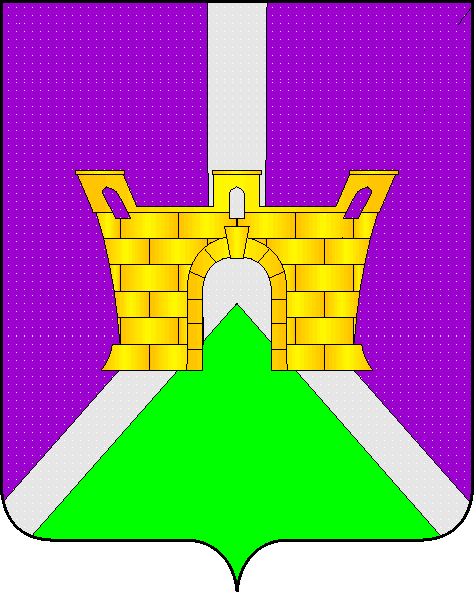 